Publicado en Bilbao el 24/04/2018 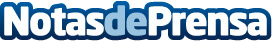 Natxo Peluqueros ofrece tutoriales para profesionales en YouTubeNatxo Peluqueros, Peluquería y Academia de Santurtzi (Bizkaia), ha creado un canal en YouTube donde ofrece tutoriales de peluquería dirigidos a profesionales del sector. Se trata de un canal de comunicación entre profesionales de la peluquería en el que se muestran diferentes técnicas, cortes y peinadosDatos de contacto:SpbNota de prensa publicada en: https://www.notasdeprensa.es/natxo-peluqueros-ofrece-tutoriales-para Categorias: Moda Sociedad País Vasco E-Commerce http://www.notasdeprensa.es